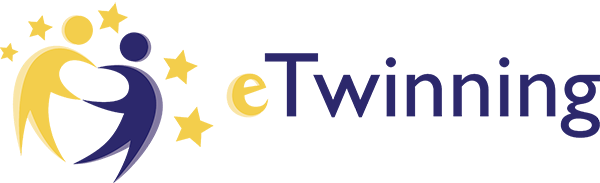 Projekt eTwinning – Send me your Easter card                    W tym roku zaczynamy przygodę z eTwinning. Ten projekt polega na wymianie kartek świątecznych między szkołami z innych państw. Obecnie wysyłane są życzenia przez Internet lub SMS. Tu chcemy powrócić do tradycji wysyłania kartek pocztą. Życzenia będą w języku angielskim, a kartki robione ręcznie. Każda szkoła wysyła jedną kartkę do wszystkich krajów (szkół biorących udział). Państwa w projekcie: Polska(3), Włochy (2), Chorwacja(2), Francja, Turcja, Rumunia, Bułgaria, Ukraina, Holandia i Niemcy.Zatem, zapraszam chętnych uczniów do zgłaszania swojego udziału w tym projekcie.Więcej informacji o tym czym jest eTwinning  https://etwinning.pl/czym-jest-etwinning/Joanna Kamińska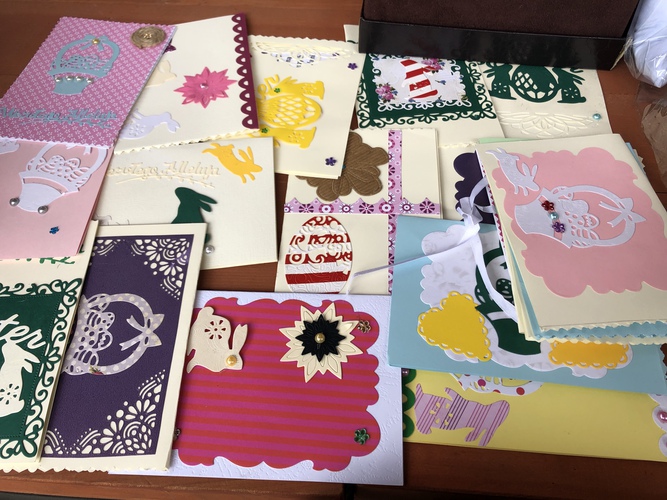 